ZESPÓŁ EDUKACYJNO – TERAPEUTYCZNY  B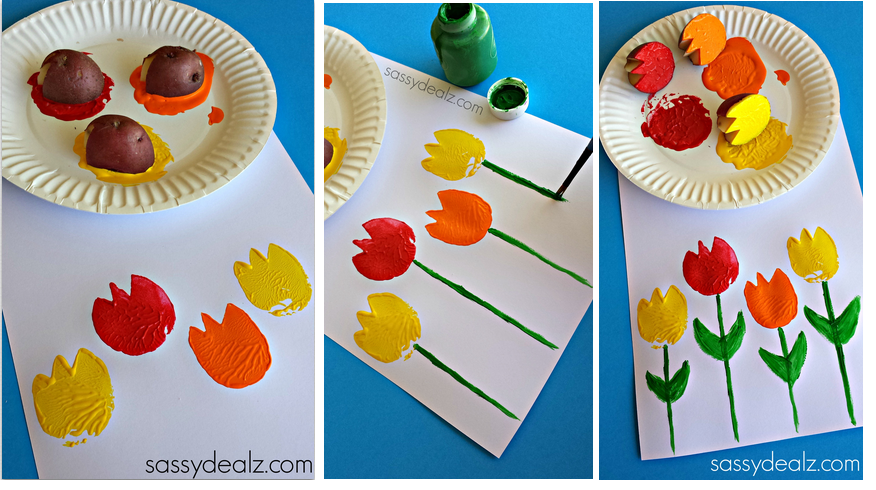 TERMIN REALIZACJI 25.04. – 29.05.2020NAUCZANY PRZEDMIOTKLASATEMAT PRACYTERMIN REALIZACJI 25.04. – 29.05.2020Zajęcia rozwijające kreatywnośćZET B Ja – członek rodziny – rozwijanie wyobraźni, wzmacnianie pozytywnych przeżyć związanych                                z pełnionymi rolami, wyrażanie własnego zdania                      za pomocą środków wyrazu plastycznego.  Wykonaj pracę plastyczną Kwiaty dla mamy (kształt kwiatów  może być wykonany według własnego pomysłu )Rodzaj działalności plastycznej:pieczątki z ziemniaków,format pracy A- 4.